SZKOLNY KONKURS LITERACKI DLA UCZNIÓW KLAS IV-IV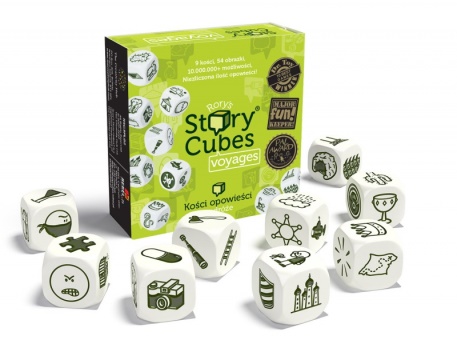 1. CeleRozwijanie literackich zamiłowań, Trening pomysłowościRozwijanie zdolności literackich2. OrganizatorzyNauczyciele języka polskiego oraz języka angielskiego SP Ośniszczewko 3. UczestnicyKonkurs jest adresowany dla uczniów klas IV-IV szkoły podstawowej. 4. Czas trwania. Rok szkolny 2015/ 20165. Zasady udziału w konkursie. W konkursie mogą wziąć udział uczniowie SP Ośniszczewko Praca powinna być :napisana samodzielnie, zapisana ręcznie lub w wersji elektronicznej, opatrzona imieniem i nazwiskiem autora, 6. Zadanie konkursowe polega na napisaniu opowiadania na dowolny temat oraz w dowolnym stylu z  wykorzystaniem wylosowanych  kostek z podstawowego zestawu "Story Cubes" lub z dodatków do zestawu podstawowego. 7. Przebieg konkursuOrganizatorzy rzucają 9-cioma kostkami i publikują ich zdjęcie na stronie internetowej szkoły.Pracę napisane muszą być samodzielnie przez uczniów w domu i oddane w ustalonym przez organizatorów terminie (w wersji papierowej lub elektronicznej przesłane na adres konkursy@spo.net.pl)Opowiadanie powinno zawierać od 180 do 200 wyrazów.Symbole na kostkach mogą być dowolnie interpretowane.Opowiadanie musi zawierać nawiązania do każdej ilustracji z kostek.Użycie symbolu oznaczamy  podkreśleniem lub pogrubieniem.	Zwycięska praca zostanie opublikowana na stronie internetowej szkoły oraz nagrodzona drobnym upominkiem.	Oceny prac dokonują nauczyciele - organizatorzy,  w terminie najpóźniej do dwóch tygodni od daty terminu oddania prac konkursowych.